FFA History Timeline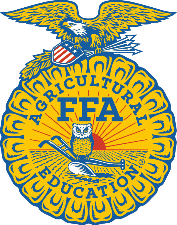 Name:_________________________________	Date:____________________________Directions:  Create a timeline using all of the important dates that occurred in FFA History.  You must also give a description of what happened during that time frame. There are several dates, but it is mandatory that you include these specific dates and explain what happened:1917 1928 1929 1930 1933196519691982198820032010You can find a complete timeline of events at www.ffa.org.  Make sure to be creative and add color, pictures, etc, - have fun with it! 